Модульные / Контейнерные Автозаправочные Станции/Топливозаправочные пункты для предприятий с автопарком техники.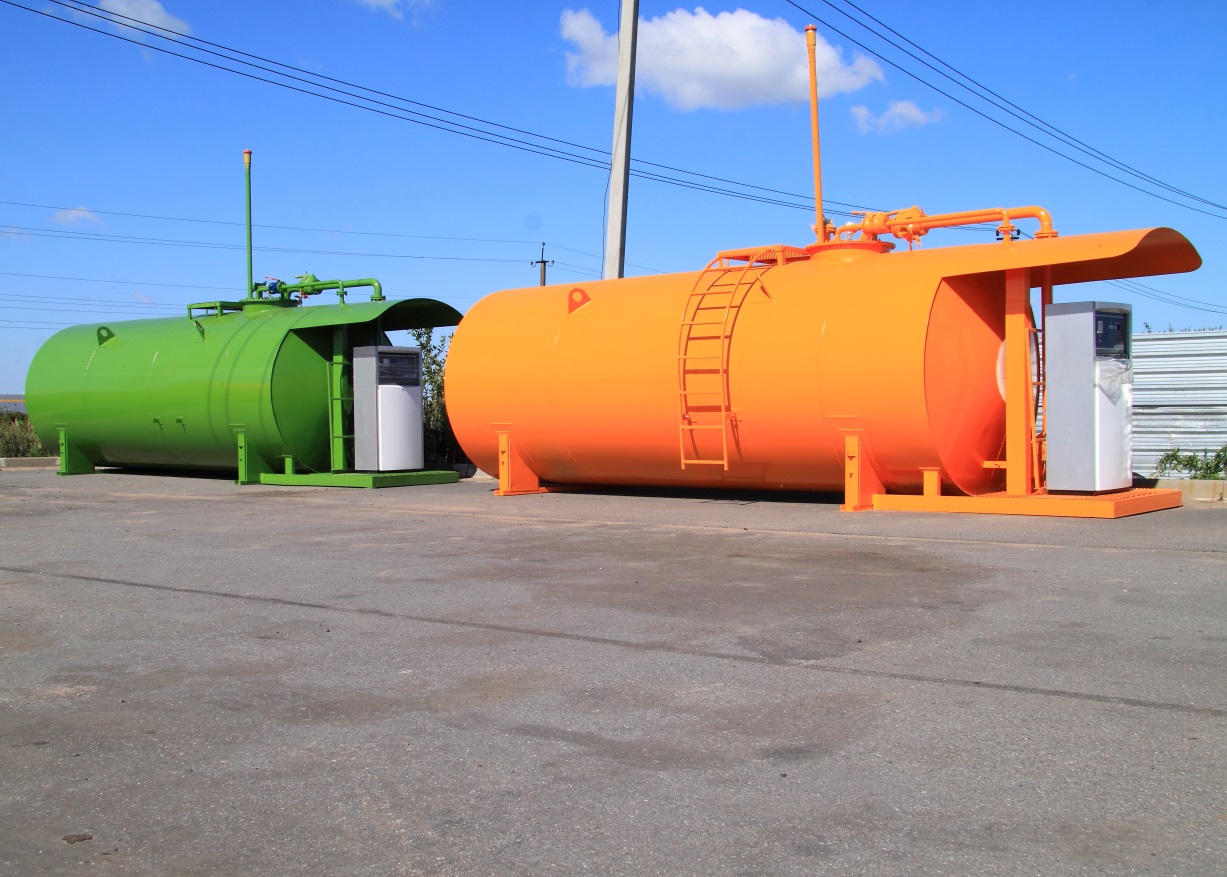 Модульная АЗС / Контейнерная АЗС / Топливозаправочный пункт – это заправочный комплекс, предназначенный для заправки топливом автотранспортных средств предприятия на собственной / арендуемой территории, позволяющий контролировать и лимитировать потребление топлива каждого транспортного средства.Комплекс состоит из резервуара (от 5 м ³) и топливо - раздаточного оборудования. В зависимости от комплектации, оснащается программой учета и контроля топлива по каждому водителю и а/м, а также уровнемером, позволяющим определять основные показатели нефтепродуктов (температура, подтоварная вода и т.д.) Выполнено как единое заводское изделие, с возможностью перемещения на различные объекты.Комплектация «Пульт Оператора» (в соответствии с НПБ*)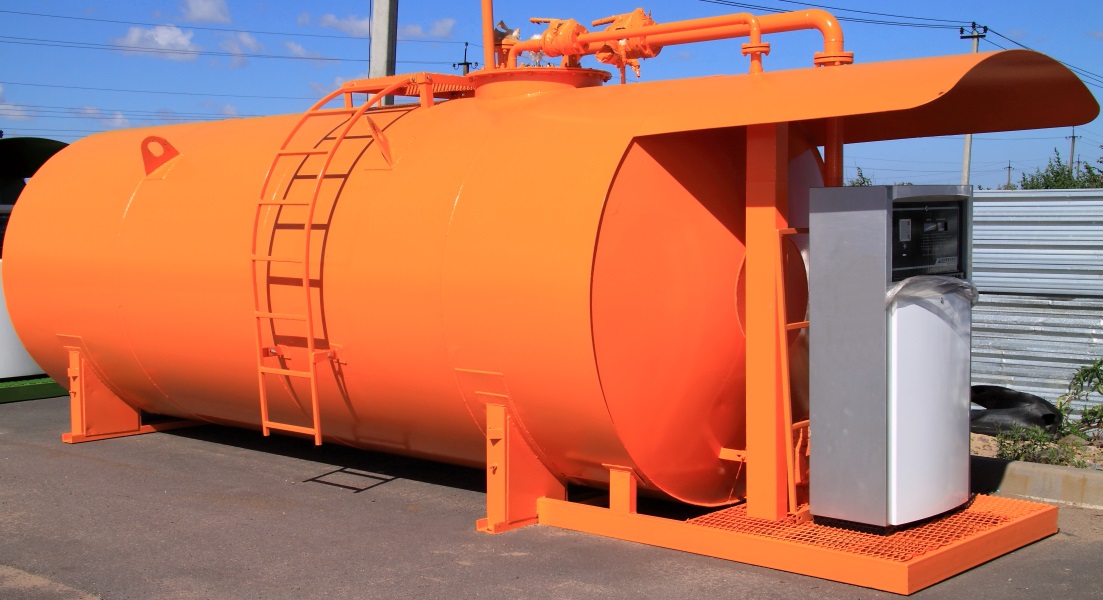 Резервуар: двустенный (сталь 4мм.)                                            (межстенное пространство заполнено азотом).    Топливо - Раздаточная Колонка «Ливенка» от 50 л. /мин.  Управление “Пуск - Стоп”/ Пульт оператора.Манометр контроля давления межстенного пространства.Трубная обвязка: технологический люк,  линия наполнения, выдачи, дыхания и зачистки.Ограничитель налива                                                 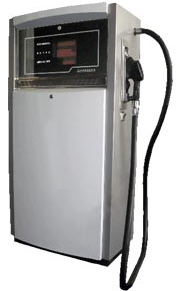  Узел наполнения ПНСК  с патрубком. Клапан приёмный                                                  (поддержание столба жидкости в трубопроводе ТРК). Огневые предохранители на линиях налива и выдачи топлива. Краны шаровые на линиях налива и выдачи. Дыхательный клапан, совмещенный с огне-преградителем, со штангой - удлинителем от технологического люка, высотой 2,5 м.Насос для наполнения резервуара, включая площадка под установку        насоса, кнопку управления, заземление с автоцистерной (шнур).Лестница, площадка обслуживания с ограждением. Автоматическая автономная  система порошкового  пожаротушения над площадкой ТРК, температура срабатывания  85 градусов, зона распыления  18 м2Светозвуковая сигнализация переполнения резервуараСветодиодный плафон подсветки площадки ТРК (потребление 6 вт., срок службы 100 000 часов, взрывозащищенное исполнение) Резервуар грунтуется и покрывается высокопрочной  эмалью. Цены:       855 000 руб.** / 5 м³                962 000 руб.** / 10 м³                    1 085 000 руб.** / 20 м³                1 328 000 руб.** / 40 м³Комплектация «Пульт Оператора с УРОВНЕМЕРОМ»                 (в соответствии с НПБ*)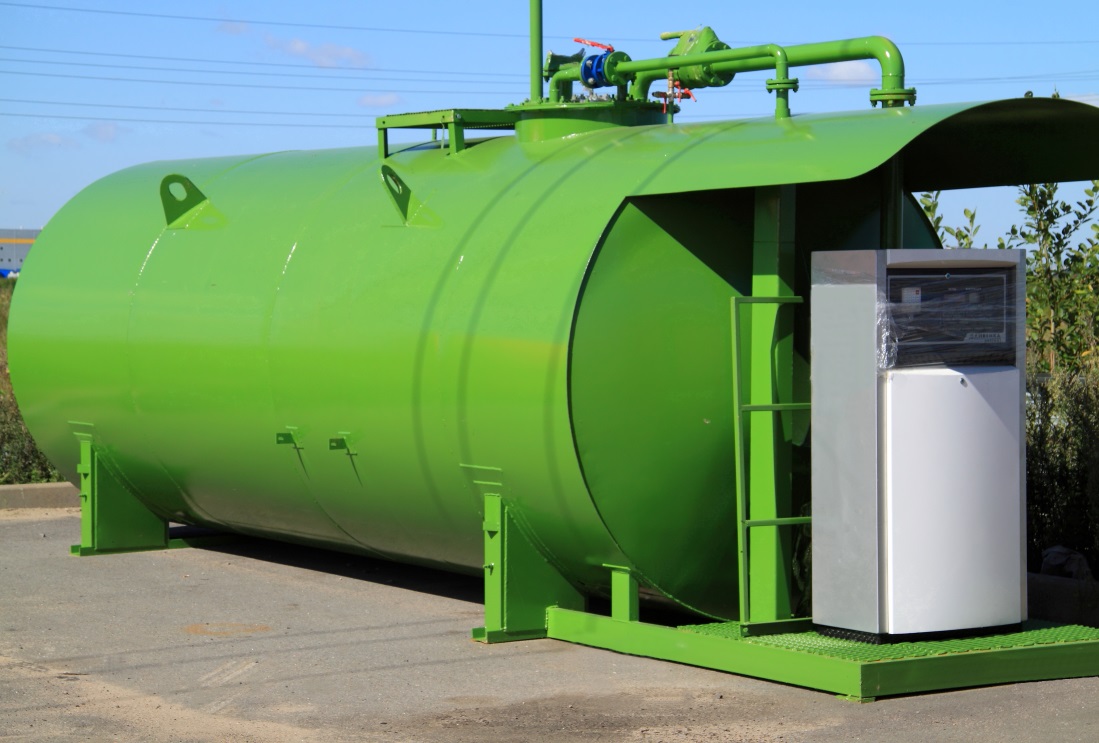 Резервуар: двустенный (сталь 4мм.)                                            (межстенное пространство заполнено азотом).    Топливо - Раздаточная Колонка «Ливенка» от 50 л. /мин.  Управление “Пуск - Стоп”/ Пульт оператора.Манометр контроля давления межстенного пространства.Трубная обвязка: технологический люк,  линия наполнения, выдачи, дыхания и зачистки.Ограничитель налива                                                  Узел наполнения ПНСК  с патрубком. Клапан приёмный (поддержание столба жидкости в трубопроводе ТРК). Огневые предохранители на линиях налива и выдачи топлива. Краны шаровые на линиях налива и выдачи. Дыхательный клапан, совмещенный с огне-преградителем, со штангой -удлинителем от технологического люка, высотой 2,5 м.Насос для наполнения резервуара, включая площадка под установку        насоса, кнопку управления, заземление с автоцистерной (шнур).Лестница, площадка обслуживания с ограждением. Автоматическая автономная  система порошкового  пожаротушения над площадкой ТРК, температура срабатывания  85 градусов, зона распыления  18 м2Светозвуковая сигнализация переполнения резервуараСветодиодный плафон подсветки площадки ТРК (потребление 6 вт., срок службы 100 000 часов, взрывозащищенное исполнение) Резервуар грунтуется и покрывается высокопрочной  эмалью. К предыдущей комплектации («Пульт Оператора») добавляется:  Электронный измеритель параметров топлива                        (предназначен для измерения уровня топлива, температуры, объема плотности, уровня подтоварной воды, сигнализации уровня наполнения резервуара, отключения насоса наполнения, для передачи в программу)Автономный считыватель показания уровнемера с индикацией (отображение уровня топлива, температуры, объема, плотности, уровня подтоварной воды)Цены:      963 000 руб.** / 5 м³                1 070 000 руб.** / 10 м³                  1 193 000 руб.** / 20 м³                1 436 000 руб.** / 40 м³Комплектация «Автомат» (в соответствии с НПБ*)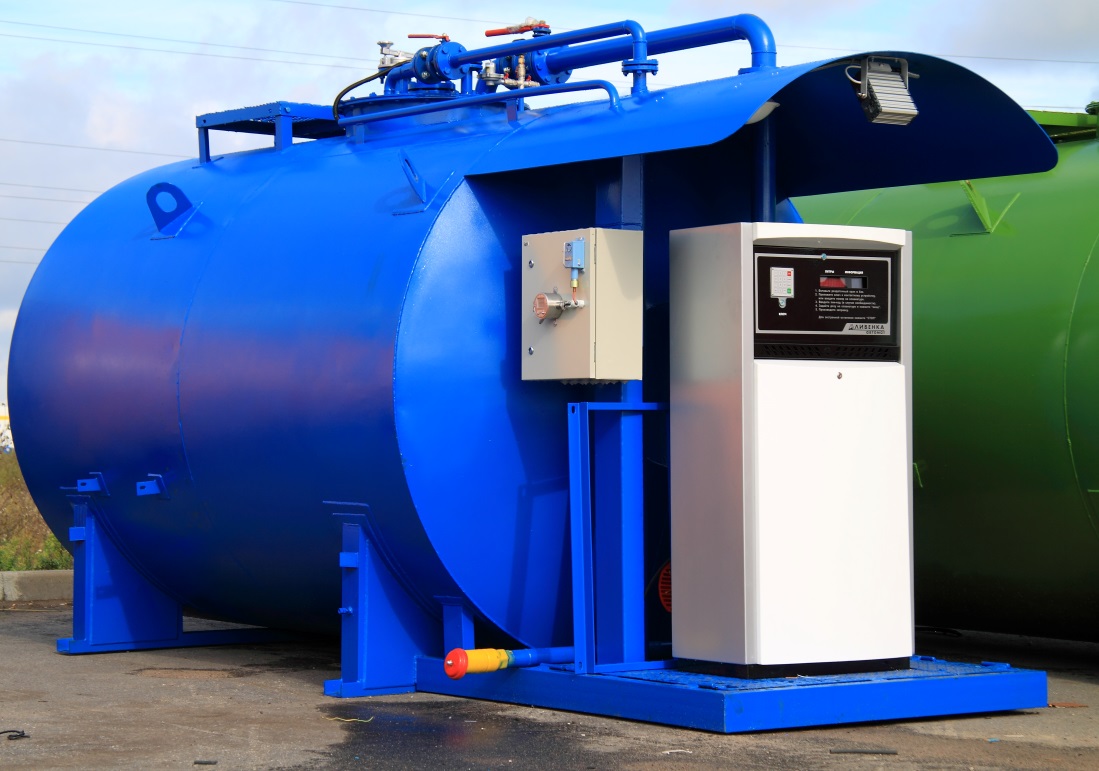 Резервуар: двустенный (сталь 4мм.)                                            (межстенное пространство заполнено азотом).    Топливо - Раздаточная Колонка «Ливенка» от 50 л. /мин.Манометр контроля давления межстенного пространства.Трубная обвязка: технологический люк,  линия наполнения, выдачи, дыхания и зачистки.Ограничитель налива                                                  Узел наполнения ПНСК  с патрубком. Клапан приёмный (поддержание столба жидкости в трубопроводе ТРК). Огневые предохранители на линиях налива и выдачи топлива. Краны шаровые на линиях налива и выдачи. Дыхательный клапан, совмещенный с огне-преградителем, со штангой -удлинителем от технологического люка, высотой 2,5 м.Насос для наполнения резервуара, включая площадка под установку        насоса, кнопку управления, заземление с автоцистерной (шнур).Лестница, площадка обслуживания с ограждением. Автоматическая автономная  система порошкового  пожаротушения над площадкой ТРК, температура срабатывания  85 градусов, зона распыления  18 м2Светозвуковая сигнализация переполнения резервуараСветодиодный плафон подсветки площадки ТРК  Резервуар грунтуется и покрывается высокопрочной  эмалью.   Электронный измеритель параметров топлива                        (предназначен для измерения уровня топлива, температуры, объема плотности, уровня подтоварной воды, сигнализации уровня наполнения резервуара, отключения насоса наполнения)Автономный считыватель показания уровнемера с индикацией (отображение уровня топлива, температуры, объема, плотности, подтоварной воды)К предыдущей комплектации («Пульт Оператора с УРОВНЕМЕРОМ») добавляется:Встроенный контроллер, клавиатура и контактное устройство для считывания ключей/таблеток (возможность установления лимитов и дневной нормы на потребление индивидуально для каждого водителя)Электронная система отчетности в офис в режиме реального времени, установленная на ноутбуке. Ноутбук входит в комплектЦены:    1 170 000 руб.** / 5 м³                   1 277  000 руб.** / 10 м³        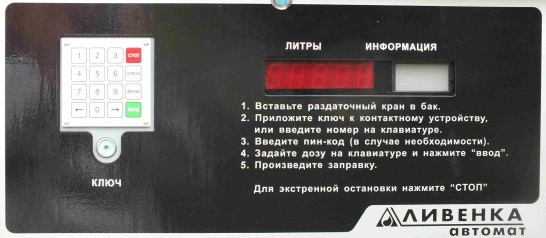                1 400 000 руб.** / 20 м³                 1 643 000 руб.** / 40 м³Комплектация «Пульт Оператора с УРОВНЕМЕРОМ»На 2 вида топлива (в соответствии с НПБ*)Резервуар: двустенный (сталь 4мм.)                                            (межстенное пространство заполнено азотом).  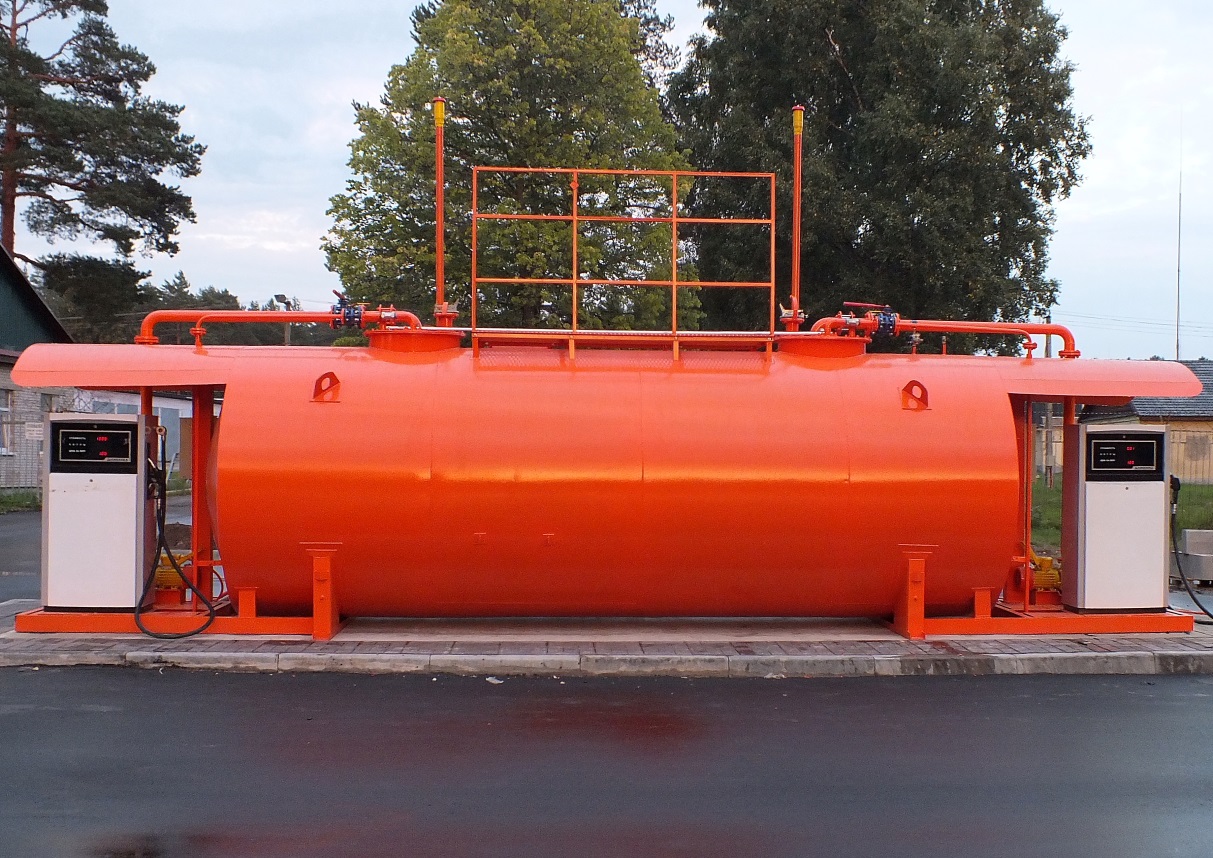   Топливо - Раздаточная Колонка «Ливенка» от 50 л. /мин. – 2 комплекта оборудования  Управление “Пуск - Стоп”/ Пульт оператора.Манометр контроля давления межстенного пространства.Трубная обвязка: технологический люк,  линия наполнения, выдачи, дыхания и зачистки.Ограничитель налива                                                  Узел наполнения ПНСК  с патрубком. Клапан приёмный (поддержание столба жидкости в трубопроводе ТРК). Огневые предохранители на линиях налива и выдачи топлива. Краны шаровые на линиях налива и выдачи. Дыхательный клапан, совмещенный с огне-преградителем, со штангой -удлинителем от технологического люка, высотой 2,5 м.Насос для наполнения резервуара - 2 комплекта оборудования (включая площадка под установку насоса, кнопку управления, заземление с автоцистерной)                         Лестница, площадка обслуживания с ограждением. Автоматическая автономная  система порошкового  пожаротушения над площадкой ТРК, температура срабатывания  85 градусов, зона распыления  18 м2   - 2 комплекта оборудованияСветозвуковая сигнализация переполнения резервуараСветодиодный плафон подсветки площадки ТРК (потребление 6 вт., срок службы 100 000 часов, взрывозащищенное исполнение) Резервуар грунтуется и покрывается высокопрочной  эмалью.   Электронный измеритель параметров топлива -  2 комплекта оборудования  (предназначен для измерения уровня топлива, температуры, объема плотности, уровня подтоварной воды, сигнализации уровня наполнения резервуара, отключения насоса наполнения, для передачи в программу)Автономный считыватель показания уровнемера с индикацией (отображение уровня топлива, температуры, объема, плотности, уровня подтоварной воды)Цены:     1 661 000 руб.** / 10 м³                  1 784 000 руб.** / 20 м³                1 906 000 руб.** / 30 м³Дополнительное оборудование:Контейнерное исполнение АЗС   от 210 000 до 470 000 рублей(в зависимости от объема резервуара)      Резервуар целиком обшит металлом, доступ к ТРК осуществляется через запирающиеся металлические двери.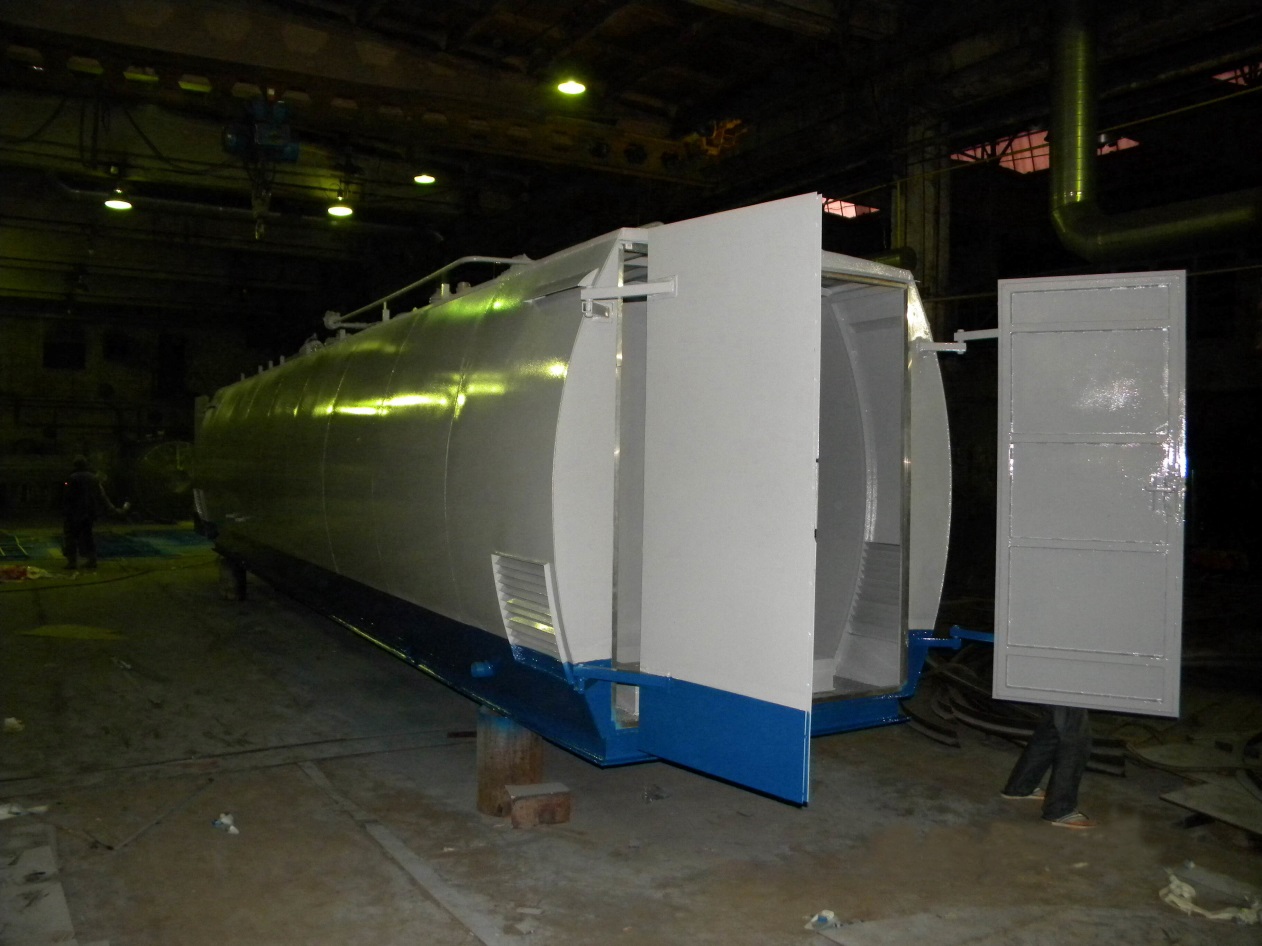 Антивандальное исполнение АЗС = 153 000 рублейТРК и горловины обшиты металлом, доступ к ТРК осуществляется через запирающийся металлический отсек.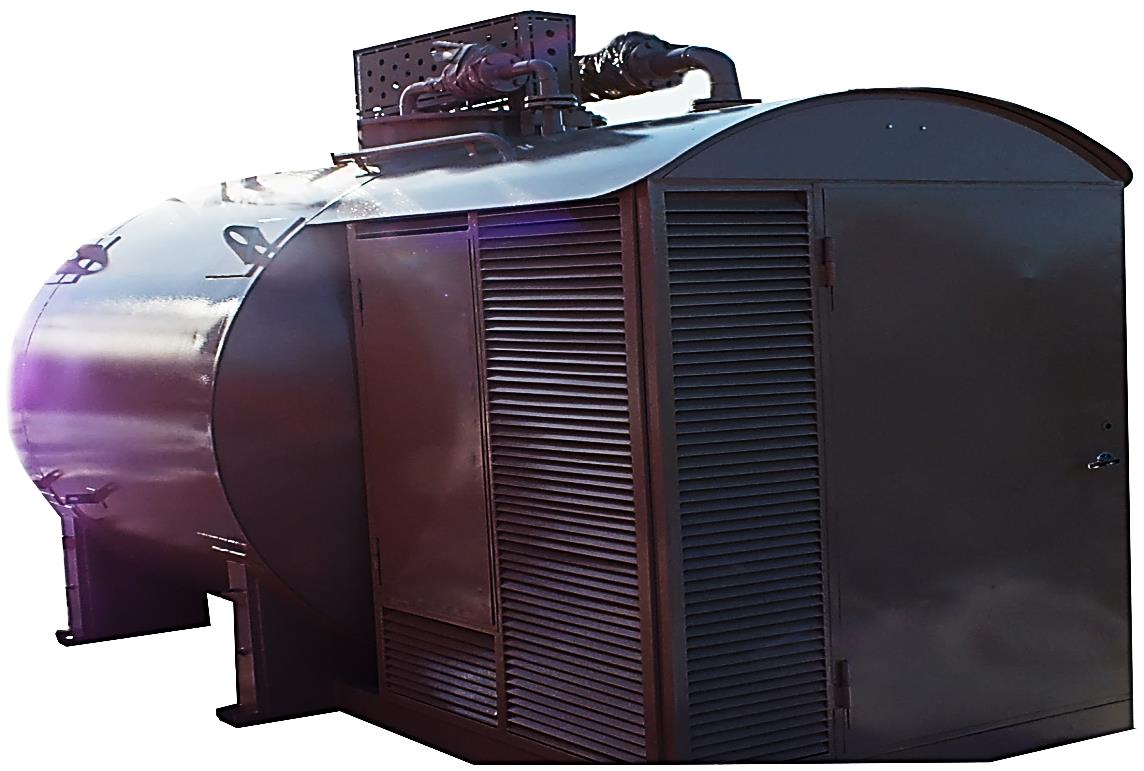 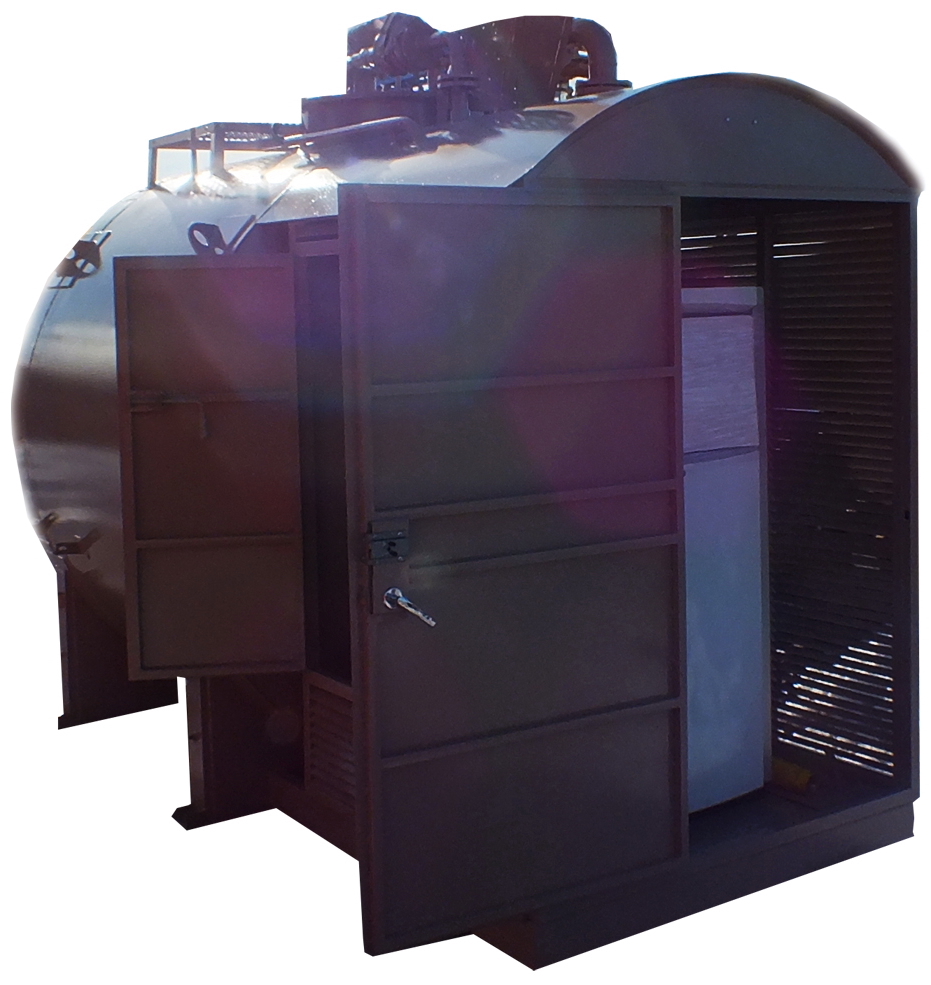 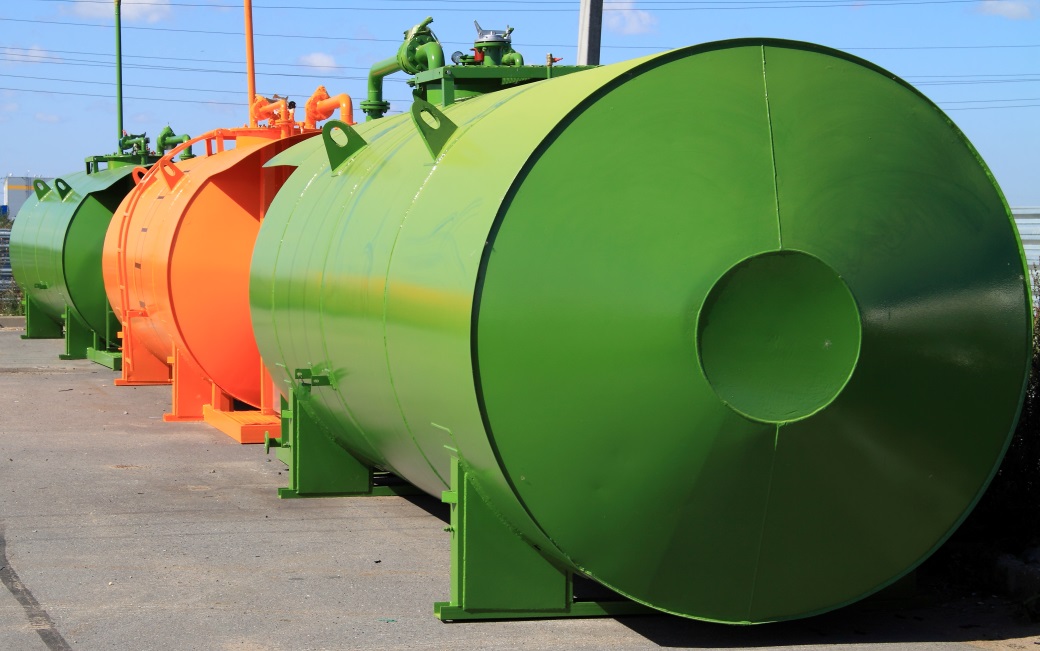 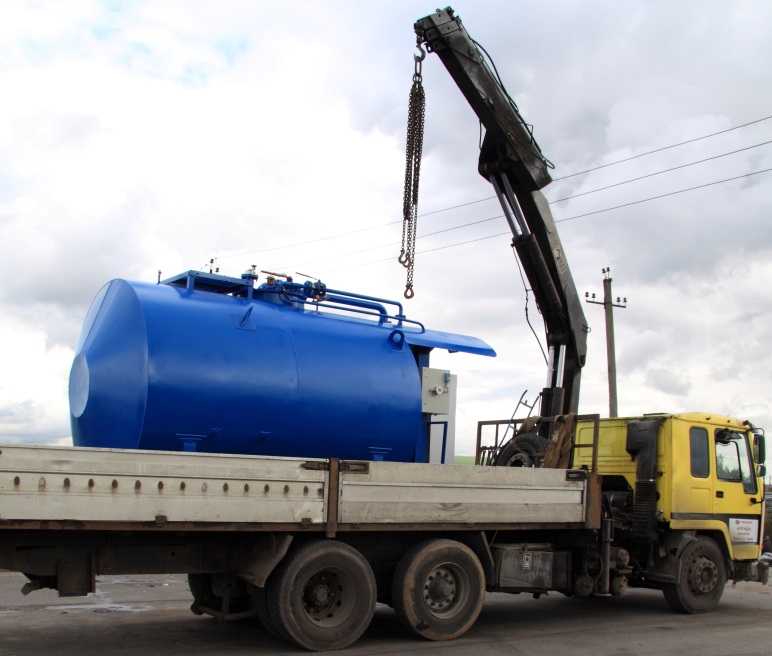 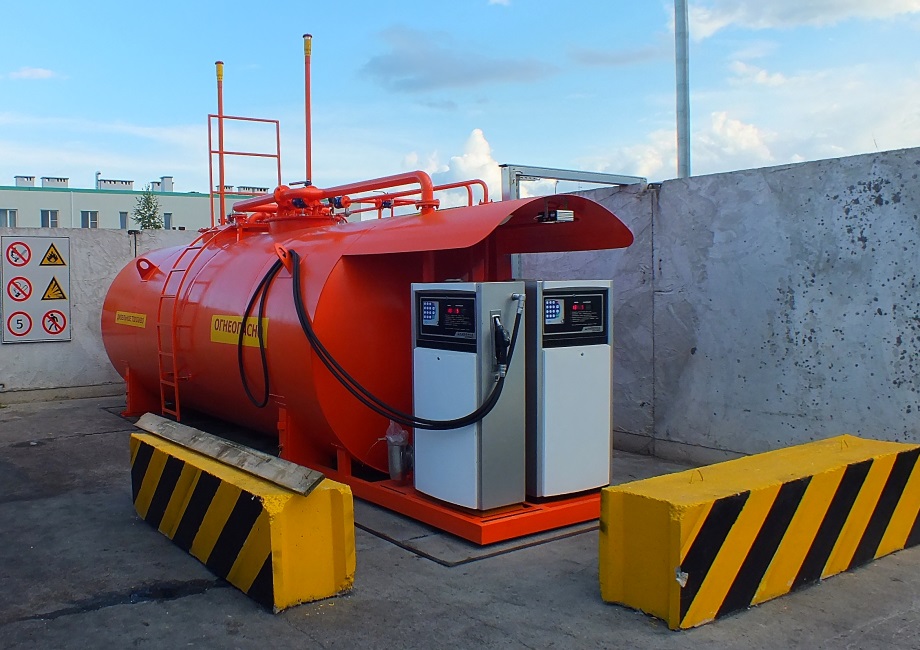 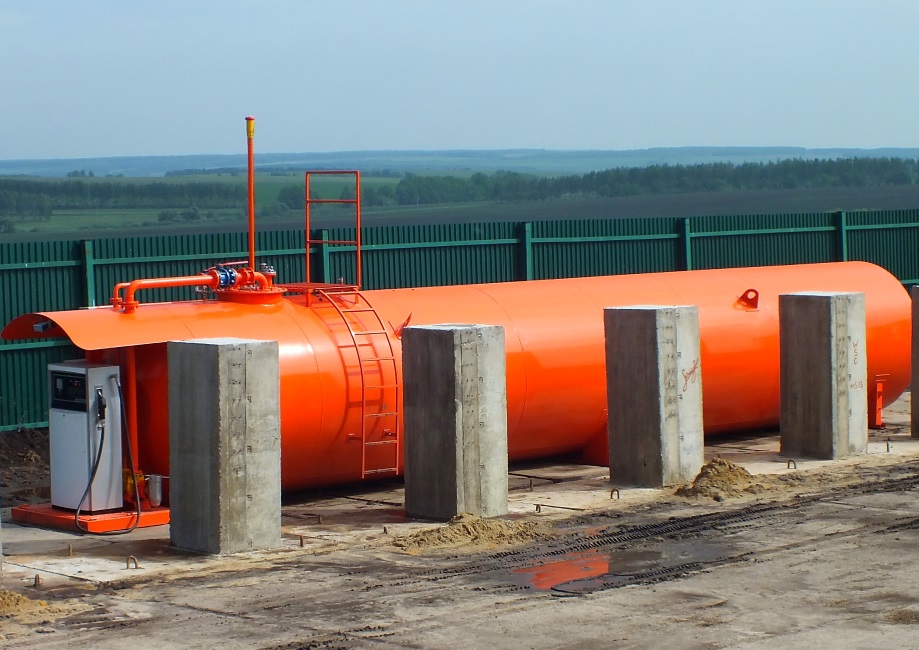 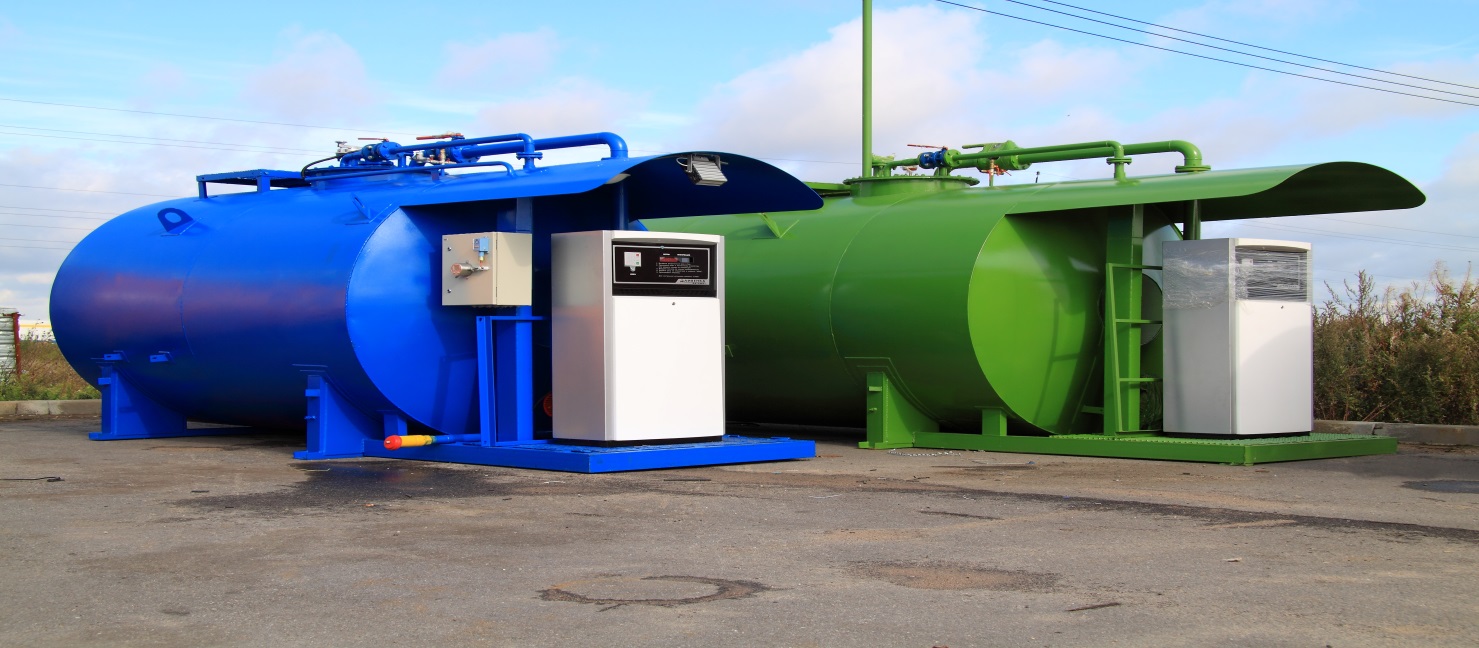 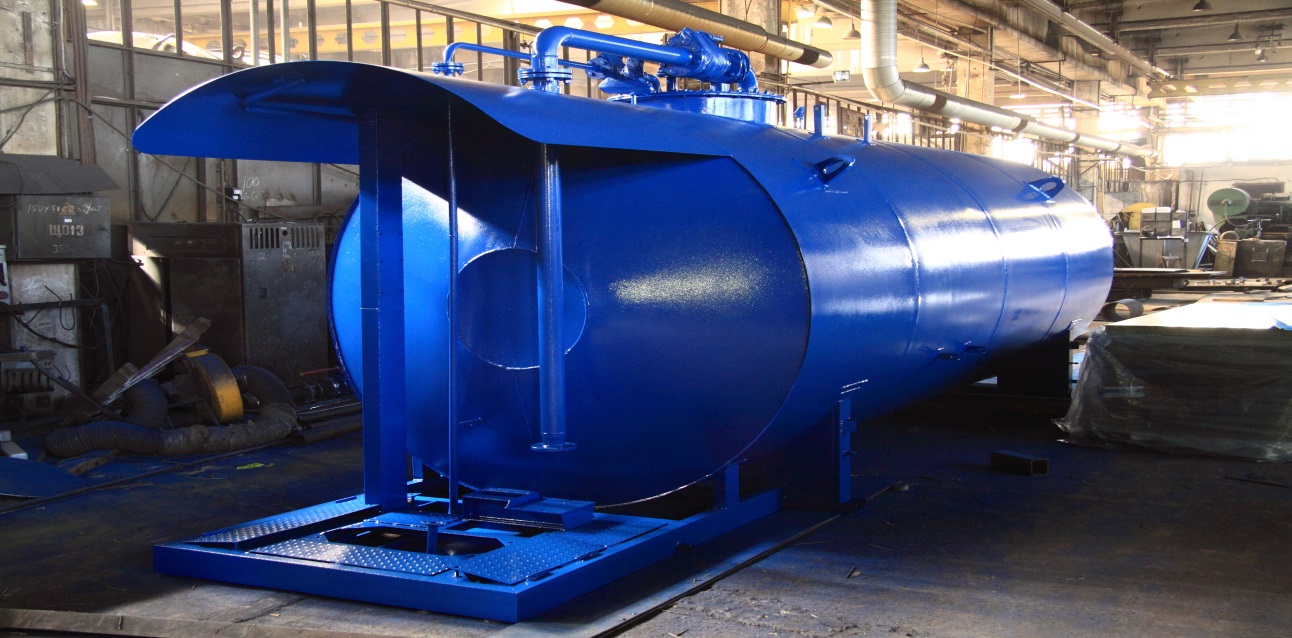 Габаритные размеры Модульной АЗС_____________________________________________________________________________________________________________________________________________________________________________________________________________________________________________________________________________________________________________________________________________________________________________________________________________________________________________________________________________________________________________________________________________________________________________________________________________________________________________________________________________________________________________________________________________________________________________________________________________________________________________________________________________________________________________________________________________________________________________________________________________________________________________________________________________________________________________________________________________________________________________________________________________________________________________________________________________________________________________________________________________________________________________________________________________________________________________________________________________________________________________________________________________________________________________________________________________________________________        Объем, м³ (литры)Длина (мм.)Высота (мм.)Ширина (мм.)5 м³ (5 000л.)3 2482 5502 10010 м³  (10 000л.)4 6482 5502 10020 м³ (20 000л.)7 4482 5502 10040 м³ (40 000л.)13 4482 5502 100